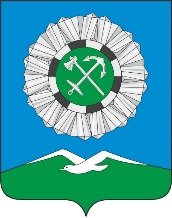 Российская ФедерацияИркутская областьСлюдянский районСЛЮДЯНСКОЕ МУНИЦИПАЛЬНОЕ ОБРАЗОВАНИЕГОРОДСКАЯ ДУМАРЕШЕНИЕ  г. Слюдянкаот 23.12.2019 №93 IV-ГДО внесении изменений и дополнений в Устав Слюдянского муниципального образованияВ целях приведения Устава Слюдянского муниципального образования в соответствии с действующим законодательством Российской Федерации и Иркутской области и на основании статей 7, 35, 44 Федерального закона от 06 октября 2003 года №131-ФЗ «Об общих принципах организации местного самоуправления в Российской Федерации», статей 33, 73 Устава Слюдянского муниципального образования, зарегистрированного Главным управлением Министерства юстиции Российской Федерации по Сибирскому федеральному округу 23 декабря 2005 года за №RU385181042005001, с изменениями и дополнениями, зарегистрированными Управлением Министерства юстиции Российской Федерации по Иркутской области от 29 мая 2019 года №RU385181042019001,ГОРОДСКАЯ ДУМА решила:1. Внести изменения и дополнения в Устав Слюдянского муниципального образования, зарегистрированного Главным управлением Министерства юстиции Российской Федерации по Сибирскому федеральному округу 23 декабря 2005 года за №RU385181042005001, с изменениями и дополнениями, зарегистрированными Управлением Министерства юстиции Российской федерации по Иркутской области от 29 мая 2019 года №RU385181042019001,В статье 10.1.1.1. в пункте 20 части 1 после слов «документации по планировке территории,» дополнить словами «выдача градостроительного плана земельного участка, расположенного в границах поселения,»; В статье 111.2.1. пункт 4.1 признать утратившим силу.;В статье 24.1.1.3.1. часть 2 изложить в следующей редакции:«2. Сход граждан правомочен при участии в нем более половины обладающих избирательным правом жителей населенного пункта. В случае, если в населенном пункте отсутствует возможность одновременного совместного присутствия более половины обладающих избирательным правом жителей данного населенного пункта, сход граждан в соответствии с уставом Слюдянского муниципального образования, в состав которого входит указанный населенный пункт, проводится поэтапно в срок, не превышающий одного месяца со дня принятия решения о проведении схода граждан. При этом лица, ранее принявшие участие в сходе граждан, на последующих этапах участия в голосовании не принимают. Решение схода граждан считается принятым, если за него проголосовало более половины участников схода граждан.»;В статье 38.1.4.1. часть 9 изложить в следующей редакции:«9. Депутат городской Думы должен соблюдать ограничения, запреты, исполнять обязанности, которые установлены Федеральным законом от 25 декабря 2008 года №273-ФЗ «О противодействии коррупции» и другими федеральными законами. Полномочия депутата городской Думы прекращаются досрочно в случае несоблюдения ограничений, запретов, неисполнения обязанностей, установленных Федеральным законом от 25 декабря 2008 года №273-ФЗ «О противодействии коррупции», Федеральным законом от 3 декабря 2012 года №230-ФЗ «О контроле за соответствием расходов лиц, замещающих государственные должности, и иных лиц их доходам», Федеральным законом от 7 мая 2013 года №79-ФЗ «О запрете отдельным категориям лиц открывать и иметь счета (вклады), хранить наличные денежные средства и ценности в иностранных банках, расположенных за пределами территории Российской Федерации, владеть и (или) пользоваться иностранными финансовыми инструментами», если иное не предусмотрено Федеральным законом от 06.10.2003 года №131-ФЗ «Об общих принципах организации местного самоуправления в Российской Федерации.».».;1.4.2. дополнить частями 10, 11 следующего содержания:«10. К депутату думы Слюдянского муниципального образования представившему недостоверные или неполные сведения о своих доходах, расходах, об имуществе и обязательствах имущественного характера, а также сведения о доходах, расходах, об имуществе и обязательствах имущественного характера своих супруги (супруга) и несовершеннолетних детей, если искажение этих сведений является несущественным, могут быть применены следующие меры ответственности:1) предупреждение;2) освобождение депутата от должности в Думе Слюдянского муниципального образования с лишением права занимать должности в Думе Слюдянского муниципального образования до прекращения срока его полномочий;3) освобождение от осуществления полномочий на постоянной основе с лишением права осуществлять полномочия на постоянной основе до прекращения срока его полномочий;4) запрет занимать должности в Думе Слюдянского муниципального образования до прекращения срока его полномочий;5) запрет исполнять полномочия на постоянной основе до прекращения срока его полномочий.11. Порядок принятия решения о применении к депутату городской Думы мер ответственности, указанных в части 10 настоящей статьи, определяется решением городской Думы в соответствии с законом Иркутской области.»;В статье 42.1.5.1. абзац 2 части 6 изложить в следующей редакции:«Глава муниципального образования должен соблюдать ограничения, запреты, исполнять обязанности, которые установлены Федеральным законом от 25 декабря 2008 года №273-ФЗ «О противодействии коррупции», Федеральным законом от 3 декабря 2012 года №230-ФЗ «О контроле за соответствием расходов лиц, замещающих государственные должности, и иных лиц их доходам», Федеральным законом от 7 мая 2013 года №79-ФЗ «О запрете отдельным категориям лиц открывать и иметь счета (вклады), хранить наличные денежные средства и ценности в иностранных банках, расположенных за пределами территории Российской Федерации, владеть и (или) пользоваться иностранными финансовыми инструментами», если иное не предусмотрено Федеральным законом от 06 октября 2003 года №131-ФЗ «Об общих принципах организации местного самоуправления в Российской Федерации.».»;1.5.2. дополнить частями 6.1., 6.2. следующего содержания:«6.1. К главе муниципального образования представившим недостоверные или неполные сведения о своих доходах, расходах, об имуществе и обязательствах имущественного характера, а также сведения о доходах, расходах, об имуществе и обязательствах имущественного характера своих супруги (супруга) и несовершеннолетних детей, если искажение этих сведений является несущественным, могут быть применены следующие меры ответственности:1) предупреждение;2) освобождение от осуществления полномочий на постоянной основе с лишением права осуществлять полномочия на постоянной основе до прекращения срока его полномочий;3) запрет исполнять полномочия на постоянной основе до прекращения срока его полномочий.6.2. Порядок принятия решения о применении к главе муниципального образования мер ответственности, указанных в части 6.1. настоящей статьи, определяется муниципальным правовым актом Слюдянского муниципального образования в соответствии с законом Иркутской области.».2. Настоящее решение вступает в силу со дня его официального опубликования с реквизитами государственной регистрации.3. Поручить главе Слюдянское муниципального образования:3.1. Направить изменения и дополнения в Устав Слюдянского муниципального образования на государственную регистрацию в Управление Министерства юстиции Российской Федерации по Иркутской области.3.2. Опубликовать настоящее решение с реквизитами государственной регистрации в газете «Байкал-новости» или в приложении к данному периодическому изданию и разместить на официальном сайте администрации Слюдянского городского поселения Слюдянского района.Глава Слюдянского муниципального образования                                                                           В.Н. СендзякПредседатель ДумыСлюдянского муниципального образования                                                  А.В. Тимофеев